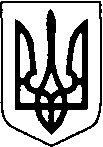 КОВЕЛЬСЬКА МІСЬКА РАДАВИКОНАВЧИЙ КОМІТЕТ                                                         РІШЕННЯ_______________                               м.Ковель                                      №________Про надання дозволу на розміщення зовнішньої рекламиКеруючись п.п.13 п.«а» ст.30 Закону України “Про місцеве самоврядування в Україні”, “Типовими правилами розміщення зовнішньої реклами”, затвердженими постановою Кабінету Міністрів України від 29.12.2003 року № 2067, Порядком розміщення зовнішньої реклами на території Ковельської територіальної громади, затвердженим рішенням міської ради від 28.04.2022 року №21/120, розглянувши заяву суб’єкта господарювання, виконавчий комітетВИРІШИВ:Дати дозвіл фізичній особі-підприємцю Кузьменко Юлії Сергіївні розмістити об’єкт зовнішньої реклами розміром 5,40х3,10м на фасаді будівлі на вулиці Незалежності, 112, терміном на 2 роки.2. 	Зобов’язати суб’єкта господарювання:1) 	підтримувати рекламний засіб в належному технічному та художньо-естетичному стані;2) 	після закінчення терміну дії дозволу рекламний засіб демонтувати.3. 	Контроль за виконанням цього рішення покласти на першого заступника міського голови  Тараса Яковлева.Міський  голова 							                   Ігор ЧАЙКА